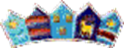 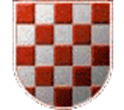          REPUBLIKA HRVATSKAOSJEČKO-BARANJSKA ŽUPANIJA          OPĆINA STRIZIVOJNA            OPĆINSKO VIJEĆEKLASA:363-01/18-01/58URBROJ:2121/08-01-18-1Strizivojna 20.12.2018. godineNa temelju čl. 36. st. 10. Zakona o održivom gospodarenju otpadom (Nar. nov., br. 94/13 i 73/17) i čl. 30 Statuta Općine Strizivojna („Službeni glasnik“ Općine Strizivojna), Općinsko vijeće Općine Strizivojna  na svojoj 14. sjednici održanoj 20.12. 2018. godine, donijelo je sljedećuO D L U K Uo provedbi posebnih mjera sprječavanja odbacivanja otpadaČlanak 1.Ovom Odlukom određuju se posebne mjere sprječavanja odbacivanja otpada u odnosu na lokacije na kojima je u više navrata utvrđeno nepropisno odbacivanje otpada. Članak 2. Na temelju Izvješća o provedbi mjera gospodarenja otpadom Općine Strizivojna za 2017. godinu i Izvješća o lokacijama, količinama i troškovima za provedbu mjera za uklanjanje otpada koji je nepoznata osoba odbacila u okoliš, utvrđuju se lokacije na kojima će se provoditi posebne mjere sprječavanja odbacivanja otpada: BrežničkaČlanak 3.Na lokacijama iz članka 2. provodit će se sljedeće posebne mjere: - učestala kontrola lokacija putem službe komunalnog redarstva- postavljanje znakova upozorenja o zabrani odbacivanja otpada- postavljanje prepreka za sprječavanje prolaska - putem medija, objava telefonskog broja na koji je moguće prijaviti nepropisno odbacivanje otpada- izrada i distribucija letaka »zaštita javnih površina« i letaka o načinu zbrinjavanja otpada - postava videonadzoraČlanak 4. Za realizaciju posebnih mjera iz čl. 3. koristit će se sredstva iz Proračuna  za 2018. godinu.Članak 5.Ova Odluka stupa na snagu osmog dana od dana objave u „Službenom glasniku“ Općine Strizivojna						PREDSJEDNIK OPĆINSKOG VIJEĆA							 Nikola Degmečić v.r.